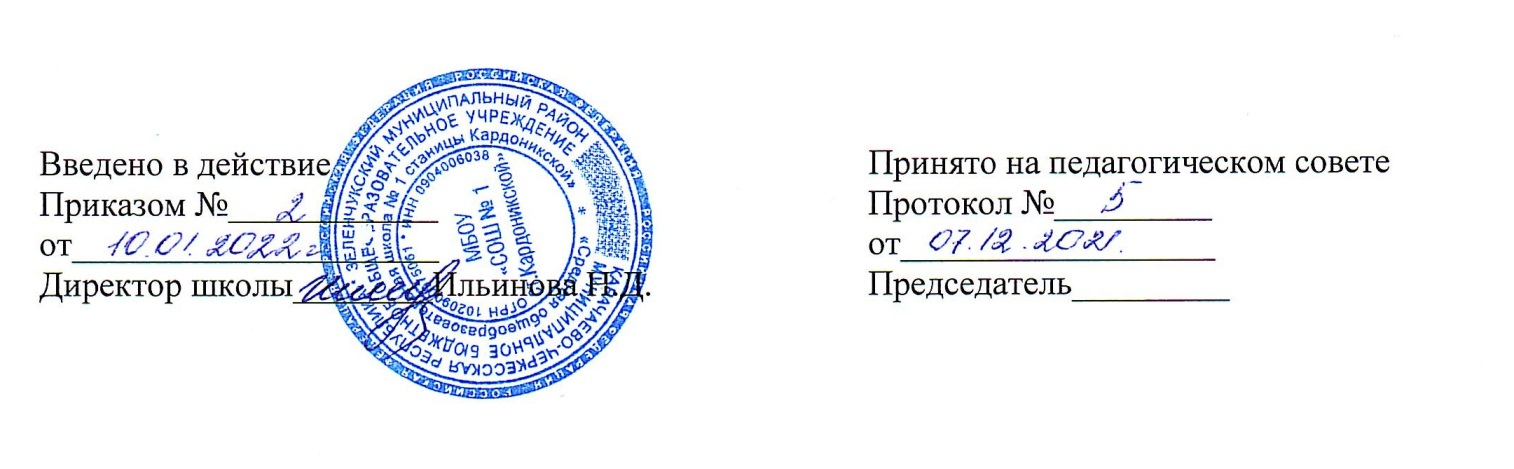  Положениепо использованию автоматизированной информационной системы«Сетевой город. Образование»в МБОУ «СОШ № 1 ст. Кардоникской»1. Общие положенияНастоящее положение определяет сферы применения автоматизированной системы «Сетевой город. Образование» (далее Система), сроки, полноту и ответственность за внесение сведений.Система «Сетевой город. Образование» используется для оказания услуг в сфере образования в электронном виде, реализации деятельности в электронном виде в информационно-образовательной среде образовательного учреждения, включая:введение первоначальных сведений об образовательном учреждении и переход на новый учебный год;предоставление информации об образовательном учреждении;ведение электронных личных дел сотрудников, обучающихся, воспитанников и сведений о родителях; планирование образовательного процесса, в том числе формирование и корректировка учебного плана;ведение электронных журналов и дневников, в том числе предоставление информации о текущем контроле текущей успеваемости, промежуточной и итоговой аттестации, посещаемости уроков;учёт и контроль движения учащихся;контроль и мониторинг качества образования на уровне образовательного учреждения, что реализует возможность использования данных, формируемых в ходе образовательного процесса для решения задач управления образовательной деятельностьюформирование базы данных документов образовательного учреждения и реализация элементов электронного документооборота;размещение и сохранение материалов образовательного процесса, в том числе - работ обучающихся и педагогов, используемых участниками образовательного процесса информационных ресурсов;создание и корректировку расписания занятий, школьных и классных мероприятий, информации о каникулах и праздниках;взаимодействие, дистанционное посредством сети Интернет, между участниками образовательного процесса, взаимодействие образовательного учреждения с органами, осуществляющими управление в сфере образования и с другими образовательными учреждениями, организациями.Для выполнения требований настоящего Положения в учреждении должны быть обеспечены технические возможности, включая доступ сотрудников к персональным компьютерам и сети Интернет.Настоящее положение разработано в соответствии со следующими нормативными документами:Федеральным законом от 27.07.2010 №210-ФЗ «Об организации предоставления государственных и муниципальных услуг»;Распоряжением Правительства РФ от 17.12.2009 N 1993-р (ред. от 28.12.2011) «Об утверждении сводного перечня первоочередных государственных и муниципальных услуг, предоставляемых в электронном виде».Письмом Министерства образования и науки РФ от 15.02.2012 г. №АБ-147/07 «О методических рекомендациях по внедрению систем ведения журналов успеваемости в электронном виде».Приказом Минобрнауки России от 17 декабря 2010 г, №1897 «Об утверждение федерального государственного образовательного стандарта основного общего образования»;Приказом Минобрнауки России от 6 октября 2009 г. №373 «Об утверждении и введении в действие федерального государственного образовательного стандарта начального общего образования».2. Ответственность сотрудников образовательного учрежденияНа уровне образовательного учреждения ответственность за своевременность и правильность выполнения требований настоящего Положения несёт руководитель образовательного учреждения.Приказом по образовательному учреждению назначаются ответственные лица, в том числе:за организацию использования системы из числа заместителей руководителя образовательного учреждения;за администрирование системы на уровне образовательного учреждения;за ведение личных дел сотрудников, обучающихся и воспитанников, сведений о родителях.Деятельность педагогических работников образовательных учреждений по применению системы «Сетевой город. Образование» регламентируется локальными актами учреждения.Каждый пользователь Системы имеет аккаунт, который защищен уникальным именем пользователя (логином) и паролем. Ответственность за всю деятельность, которая осуществляется пользователем в Системе, несёт владелец аккаунта.Ответственность за создание и предоставление классным руководителям аккаунтов обучающихся и родителей несёт пользователь с ролью «Администратор системы» на уровне образовательного учреждения.Аккаунты пользователей должны быть созданы и переданы заинтересованным должностным лицам (классным руководителям и специалисту по кадрам) пользователем «Администратор системы» на уровне образовательного учреждения в течение 2 рабочих дней после издания документа о зачислении обучающегося или приёма сотрудника на работу.Ответственность за предоставление обучающимся и родителям сведений об их аккаунте несут классные руководители.Ответственность за предоставление сотрудникам сведений об их аккаунте несёт специалист по кадрам.2.8. Сведения об аккаунтах должны быть предоставлены пользователям в течение 3 рабочих дней после их создания.3. Первоначальный ввод данных3.1. Формирование первоначальной базы данных об образовательном учреждении, в том числе основное содержание учебного плана, информация о кадрах и контингенте, в системе "Сетевой город. Образование" реализуется в процессе выполнения операций в "Мастере ввода данных". В процессе работы с "Мастером ввода данных" необходимо внести или выбрать из имеющихся в системе справочников следующую информацию:название, сроки начала и конца учебного года;выходные дни;список сотрудников, учеников и родителей учащихся;список преподаваемых в образовательном учреждении предметов (для общеобразовательных учреждений);список преподавателей каждого предмета;профили учебного плана с указанием параллелей;предельные нагрузки учебного плана по каждой компоненте;предметы, которые преподаются в каждом классе (для общеобразовательныхучреждений);типы и границы учебных периодов (для общеобразовательных учреждений);классы и классные руководители (для общеобразовательных учреждений);Прохождение "Мастера ввода данных" осуществляется пользователем с ролью "Администратор системы", в соответствии с информацией и документацией, утверждённой руководителем образовательного учреждения.Прохождение "Мастера ввода данных" должно быть завершено до 15 сентября учебного года.4. Переход на новый учебный годПроцесс перехода на новый учебный год осуществляется пользователем с ролью "Завуч/директор" в соответствии с информацией, утверждённой руководителем образовательного учреждения, и требует осуществления следующих операций:ввод документов книги движения учащихся (приказы о переводе на следующий год, приказы о выпускниках и о второгодниках, о зачислении и выбытии из учреждения);необходимая корректировка классов и классных руководителей;необходимая корректировка данных об учреждении, сроков начала и конца учебного года, типов и границ учебных периодов, профилей, предметов, компонент, нагрузки, учебного плана, смен, подгрупп, учителей-предметников;Переход на новый учебный год должен быть завершен в период до15 сентября учебного года.В системе установлена  форма ФГСН: форма ОО -1. Данные формы за прошедший учебный год должны быть закрыты в период с 01 по 15 сентября учебного года, но не ранее перехода на новый учебный год.Процесс закрытия форм ФГСН осуществляется пользователем с ролью "Завуч/директор" в соответствии с информацией, утверждённой руководителем образовательного учреждения.5. Введение сведений об образовательном учрежденииДанные об образовательном учреждении включают рубрики подраздела «Сведения о школе» раздела «Школьное руководство».Введение сведений об образовательном учреждении осуществляется пользователем с ролью "Администратор системы" в соответствии с информацией, утверждённой руководителем образовательного учреждения.Введение сведений об образовательном учреждении должно быть завершено в период с 01 по 15 сентября учебного года.6. Создание и ведение личных дел пользователейВнесение персональных данных в Систему регламентируется федеральным законом от 27.07.2006 №152-ФЗ «О персональных данных».Создание личных дел сотрудников, обучающихся, воспитанников и родителей осуществляется пользователем с ролью «Администратор системы» на уровне образовательного учреждения.Ведение личных дел родителей не является обязательным и осуществляется на основании решения образовательного учреждения.Ведение личных дел сотрудников образовательного учреждения осуществляется пользователем с ролью «Специалист по кадрам».Ведение личных дел обучающихся и родителей осуществляется классными руководителями соответствующих классов, которые имеют в Системе роль «Учитель/классный руководитель».Ответственность за полноту и точность содержащихся в личных делах данных несут ответственные лица, назначенные приказом руководителя образовательного учреждения.Личные дела сотрудников и обучающихся должны быть созданы не позднее 2.x рабочих дней после поступления на работу или зачисления в образовательное учреждение и содержать следующую информацию: фамилия, имя, отчество, пол, дата рождения.Личные дела сотрудников должны содержать всю информацию, указанную в формах личного дела.Личные дела обучающихся должны содержать следующую информацию:      Ф. И. О. учащегосядата рождения свидетельство о рождении домашний адресЛичные дела родителей должны содержать следующую информацию: Ф,И. О родителейВнесение данных в личные дела сотрудников, обучающихся и родителей должно быть завершено в срок до 1 октября учебного года.7. Формирование и корректировка учебного плана, классов, предметов, подгрупп икалендарно-тематического планированияФормирование и корректировка учебного плана осуществляется как на этапах прохождения "Мастера ввода данных" и перехода на новый учебный год, так и независимо от этих операций.Наличие полного учебного плана в системе "Сетевой город. Образование" требует введения следующей информации в базу данных:название, сроки начала и конца учебного года, а также учебных периодов и каникул;образовательные области, предметы, преподаватели, а также при необходимости разделение предметов на подгруппы;профили с указанием параллелей;компоненты и значения нагрузки по компонентам в параллелях;количество часов по каждому предмету в классах.Формирование учебного плана осуществляется пользователем с ролью «Завуч/директор» в соответствии с информацией, утверждённой руководителем образовательного учреждения.Формирование учебного плана должно быть завершено до 15 сентября учебного года.В Системе создаётся календарно-тематическое планирование, которое назначается для определённых классов и предметов и интегрируется с электронным журналом и дневником.Ответственность за внесение в Систему календарно-тематического планирования несёт учитель-предметник, который является пользователем с ролью «Учитель/классный руководитель».Календарно-тематическое планирование по всем предметам должно быть внесено в Систему в срок до 1 октября учебного года.Ответственность за формирование классов, предметов и подгрупп несёт заместитель руководителя образовательного учреждения с ролью «Завуч» в срок не позднее 15 сентября учебного года.8. Ведение электронного журналаВедение электронного журнала включает фиксацию текущей успеваемости, промежуточной и итоговой аттестации, посещаемости уроков, внесение сведений о содержании образовательного процесса с описанием тем уроков, материала, изученного на уроке, общего и индивидуального домашнего задания.Ведение электронного журнала является ответственностью учителей-предметников и классных руководителей с ролью в Системе «Учитель/классный руководитель». Учитель- предметник отвечает за выставление текущих, промежуточных, экзаменационных и итоговых отметок, а также отметок о посещаемости уроков учащимися, внесение сведений о содержании образовательного процесса с описанием тем уроков, материала, изученного на уроке, общего и индивидуального домашнего задания. Классный руководитель отвечает за корректировку причин пропуска занятий.Текущие отметки, отметки о посещаемости уроков, сведения о теме урока и домашнее задание должны быть внесены в Систему в день проведения уроков.Выставление промежуточных и итоговых отметок осуществляется не позднее 2 рабочих дней после окончания учебного периода. Выставление экзаменационных оценок осуществляется в день получения результатов экзамена.Корректировка причин пропуска уроков производится не позднее 2 рабочих дней после предоставления обучающимся документа о причине пропуска.Контроль за полнотой, своевременностью и правильностью выставленных отметок и пропусков несёт пользователь с ролью "Завуч/директор".В электронном дневнике отображаются темы и типы заданий, отметки, посещаемость и домашнее задание обучающихся. Доступ к электронному дневнику имеют обучающиеся и их родители, которые являются пользователями системы с ролями «Ученик» и «Родитель» без обращения к сотрудникам школы (автоматически).8.8. В случае невозможности или нежелания родителей или законных представителей использовать электронный дневник, администрация образовательного учреждения должна предоставить информацию об успеваемости в печатном виде не реже 1 раза в неделю.9. Контроль и учёт движения обучающихся и воспитанниковОтражение движения обучающихся осуществляется путём редактирования Книги движения учащихся через издание соответствующих приказов, которые соответствуют документам в печатной Книге движения учащихся.Редактирование электронной книги движения учащихся производит пользователь с ролью "Завуч" или «Секретарь».В системе "Сетевой Город" есть шесть типов документов: перевод на следующий год, второгодники, выпускники, выбытие из школы, зачисление в школу, перевод из класса в класс. Приказы о движении учащихся разного типа должны быть изданы в следующие сроки:приказы о переводе учеников из 1-8-х классов на следующий учебный год и о второгодниках — с мая по июнь текущего учебного года;приказы о выпуске учеников из 9-го класса, либо об оставлении 9-классников на повторное обучение — с середины до конца июня текущего учебного года;о выбытии из школы и о зачислении в школу — с июня до конца августа текущего учебного года;приказы о формировании 1-го класса - с 1 по 5 сентября.Издание приказов о движении обучающихся производится в течении 3-х рабочих дней с момента события, связанного с движением обучающихся (прибытие, выбытие, перевод из класса в класс и др.).Контроль за своевременностью и правильностью приказов о движении обучающихся осуществляет заместитель руководителя образовательного учреждения.10. Контроль и мониторинг качества образования на уровне образовательного учрежденияи муниципального образованияДля контроля и мониторинга качества образования в Системе работают автоматизированные отчёты, которые формируются автоматически по запросу пользователей при наличии в системе необходимых данных. Отчёты по образовательному учреждению доступны пользователю с ролью «Завуч/директор», отчёты по классу и предмету — педагогам с ролью «Учитель/классный руководитель», которые работают в этих классах, отчёты по ученикам — родителям, обучающимся и педагогам, работающим в классе, в котором обучается ребёнок. Сотрудникам отдела образования доступны отчёты по всем образовательным учреждениям муниципалитета, исключая сведения о текущей успеваемости и посещаемости, полные персональные данные учеников и родителей.Контроль и мониторинг качества образования на уровне образовательного учреждения осуществляется заместителем директора с ролью «Завуч/директор», классными руководителями и учителями-предметниками с ролью «Учитель/классный руководитель».Пользователь с ролью «Завуч/директор» несёт ответственность за формирование следующих отчётов в указанные сроки:формы ОО -1 ежегодно до 15 сентября;«Сводного отчёта классного руководителя» (по школе) и «Сводного отчёта а об успеваемости по школе» в срок не позднее 3 рабочих дней после окончания каждого учебного периода;«Наполняемость классов» и «Движение учащихся по школе» — постоянно.Пользователи с ролью «Учитель/классный руководитель» несут ответственность за формирование следующих отчётов в указанные сроки:«Отчёт учителя-предметника» (для учителей-предметников), «Отчёт классного руководителя за учебный период»,«Сводная ведомость учёта успеваемости», «Сводная ведомость учёта посещаемости» (для классных руководителей) в срок не позднее 3 рабочих дней после окончания каждого учебного периода.«Предварительный отчёт классного руководителя за учебный период» (для классных руководителей) не реже 1 раза в 2 недели;«Отчёт о посещаемости класса» (для классных руководителей) - не реже 1 раза в месяц;«Итоговые данные по учащимся» и «Общие сведения об обучающихся» в срок ежегодно не позднее 1 октября.Классные руководители должны использовать следующие отчёты по учащимся своего класса для групповой и индивидуальной работы с детьми и их родителями: «Итоги успеваемости класса за учебный период», «Средний балл ученика», «Динамика среднего балла ученика», «Табель успеваемости учащегося», «Отчёт об успеваемости и посещаемости ученика», «Итон успеваемости и качества знаний», «Информационное письмо для родителей». Срок — в течение года.Ответственность за формирование отчётов «Информация о детях-инвалидах» и «Информация о детях, имеющих рекомендации ПМПК на обучение» несёт пользователь с ролью «Психолог»,      срок — постоянно.Пользователь с ролью «Администратор системы» на уровне образовательного учреждение должен создавать отчёты с помощью «Конструктора отчётов» по запросу руководства.11. Формирование базы данных документов образовательного учреждения и реализацияэлектронного документооборотаФормирование базы данных документов образовательного учреждения включает создание структуры «Хранилища школьных документов» и публикацию документов в Системе дл5 доступа к нему сотрудников ОУ.Ответственность за формирование базы данных официальных документов образовательного учреждения несёт пользователь с ролью «Секретарь».Обязательными документами для публикации в «Хранилище школьных документов», тип «Публичные», являются: публичный доклад ОУ за год и локальные акты ОУ.Документ должен быть опубликован в срок не позднее 2 рабочих дней после его издания е печатном виде.Электронный документооборот между отделом образования и образовательным учреждением состоит в обмене необходимыми документами по внутрисистемной электронной почте.Ответственность за реализацию электронного документооборота на уровне образовательного учреждения несёт пользователь с ролью «Секретарь» или «Завуч/директор».Документ должен быть отправлен по внутрисистемной электронной почте в день его официального издания или получения от других организаций или учреждений: из отдела по образованию пользователем с ролью «Сотрудник», из образовательного учреждения пользователем с ролью «Секретарь» или «Завуч/директор».12. Размещение и сохранение материалов образовательного процессаРазмещение и сохранение материалов образовательного процесса осуществляется в «Личном портфолио» или «Портфолио проектов», далее Портфолио.Ведение Портфолио состоит в создании его структуры и публикации материалов учебного и внеучебного характера для педагогов и обучающихся.Публикуемые в системе файлы должны быть непосредственно связанны с учебной или внеучебной, а также организационной деятельностью учреждения, в открытых форматах, например, zip, doc, odt и др. Размер дискового пространства для Портфолио сотрудников и обучающихся учреждения составляет 1 ГбайтОтветственность за ведение Портфолио несут владельцы аккаунта, а именно педагогические сотрудники образовательного учреждения и обучающиеся, в течение учебного года.Структура, содержание и цели применения Портфолио определяются образовательным учреждением самостоятельно в соответствие с потребностями обучающихся и педагогов, спецификой образовательного учреждения.Администрация образовательного учреждения должна применять меры организационного характера для обеспечения применения возможностей публикации материалов педагогов и учащихся в Портфолио.13. Создание и корректировка расписанияВ Системе осуществляется создание и корректировка расписания занятий, школьных  классных мероприятий, информации о каникулах и праздниках, переносе учебных дней изменении расписания, в том числе замена преподавателя.Ответственность за создание и корректировку расписания занятий, школьных мероприятий информации о каникулах и праздниках, перенос учебных дней несёт заместитель руководителе образовательного учреждения с ролью «Завуч/директор».Ответственность за создание и корректировку расписания классных мероприятий несёт классный руководитель.Расписание должно быть сформировано в следующие сроки:расписание занятий - не позднее 15 сентября учебного года;расписание школьных мероприятий, информация о каникулах и праздниках - не позднее 2 недель до даты события или начала каникул;перенос учебных дней - не позднее 3 рабочих дней до учебного дня, на который переносится расписание;расписание классных мероприятий - не позднее 1 недели до даты события.14. Дистанционное взаимодействие между участниками образовательного процессаДистанционное взаимодействие между участниками образовательного процесса осуществляется с помощью внутрисистемной электронной почты, форума и доски объявлений АИС «Сетевой край. Образование».Ответственность за размещение информации на доске объявлений на постоянной основе, несут:администрация образовательного учреждения с целью информирования педагогов, родителей и обучающихся об актуальных событиях жизни учреждения;педагогические работники с целью информирования родителей и обучающихся об актуальных событиях жизни класса, учебных и внеучебных мероприятиях.Ответственность за работу форума несёт пользователь с ролью «Администратор» по актуальным для участников образовательного процесса темам.Внутрисистемная электронная почта должна использоваться для решения следующих задач:информирования сотрудников, родителей и обучающихся;массовой рассылки документов учебного и внеучебного характера;общения между всеми участниками образовательного процесса.Отправка всех электронных документов от МОУО в ОУ осуществляется с помощью внутрисистемной электронной почты системы «Сетевой край. Образование».Отправка всех электронных документов от образовательного учреждения в МОУО осуществляется с помощью внутрисистемной электронной почты системы «Сетевой край. Образование»,Ответственность за осуществление коммуникации на уровне образовательного учреждения, а также с МОУО, несёт заместитель руководителя, на уровне класса - классный руководитель.Контроль за осуществлением дистанционного взаимодействия между участниками образовательного процесса на уровне образовательного учреждения несёт заместитель руководителя образовательного учреждения.15. Условия совмещённого хранения данных в электронном виде и на бумажных носителяхВ случае необходимости использования данных электронного журнала из электронной формы в качестве печатного документа информация выводится на печать и заверяется в установленном порядке. Архивное хранение учётных данных на бумажных носителях должно осуществляться в соответствии с действующим Административным регламентом Рособрнадзора, утверждённым приказом Минобрнауки России от 21,01.2009 г, №9,  Сводная ведомость итоговой успеваемости класса за учебный год выводится из системы учёта в том виде, который предусмотрен действующими требованиями архивной службы. Если данные по учебному году хранятся в электронном виде, сводная ведомость может быть передана в архив сразу по завершении ведения учёта в соответствующем классном журнале, 15.3. При ведении учёта в электронном виде необходимость вывода данных на печать для использования в качестве документа определяется соответствием используемой информационной системы ГОСТ Р ИСО 15489-1-2007 «Система стандартов по информации библиотечному и издательскому делу. Управление документами. Общие требования».Заключительные положенияДанное Положение является обязательным для исполнения всеми сотрудниками образовательного учреждения.